Обработка обмена 1С:Бухгалтерия и системы Mikrobill.Обработка позволяет обмениваться документами системам 1c:Бухгалтерия и системы Mikrobill.В зависимости от выбранного варианта обработки открываются различные вкладки с данными и настройками, используемые при каждом конкретном действии.В зависимости об выбрного положения переключателя «Обработать» открываются различные вкладки с данными и настройками для реализации следующих вариантов обменов:«Оплаты загрузить». Читает оплаты за выбранный период из биллинговой системы (кнопка «Прочитать оплаты»). Создает в системе 1с документы оплаты по выбранным строкам (кнопка «Создать документы оплаты»). Открывает созданные документы для пробития чека вручную (кнопка «Пробить чек»). Дополнительно доступны вкладки: «Контрагенты» - сопоставление контрагентов в базах, «Виды оплат» - сопоставления видов оплат, «Подразделения» - сопоставление подразделений с регионами в биллинговой системе.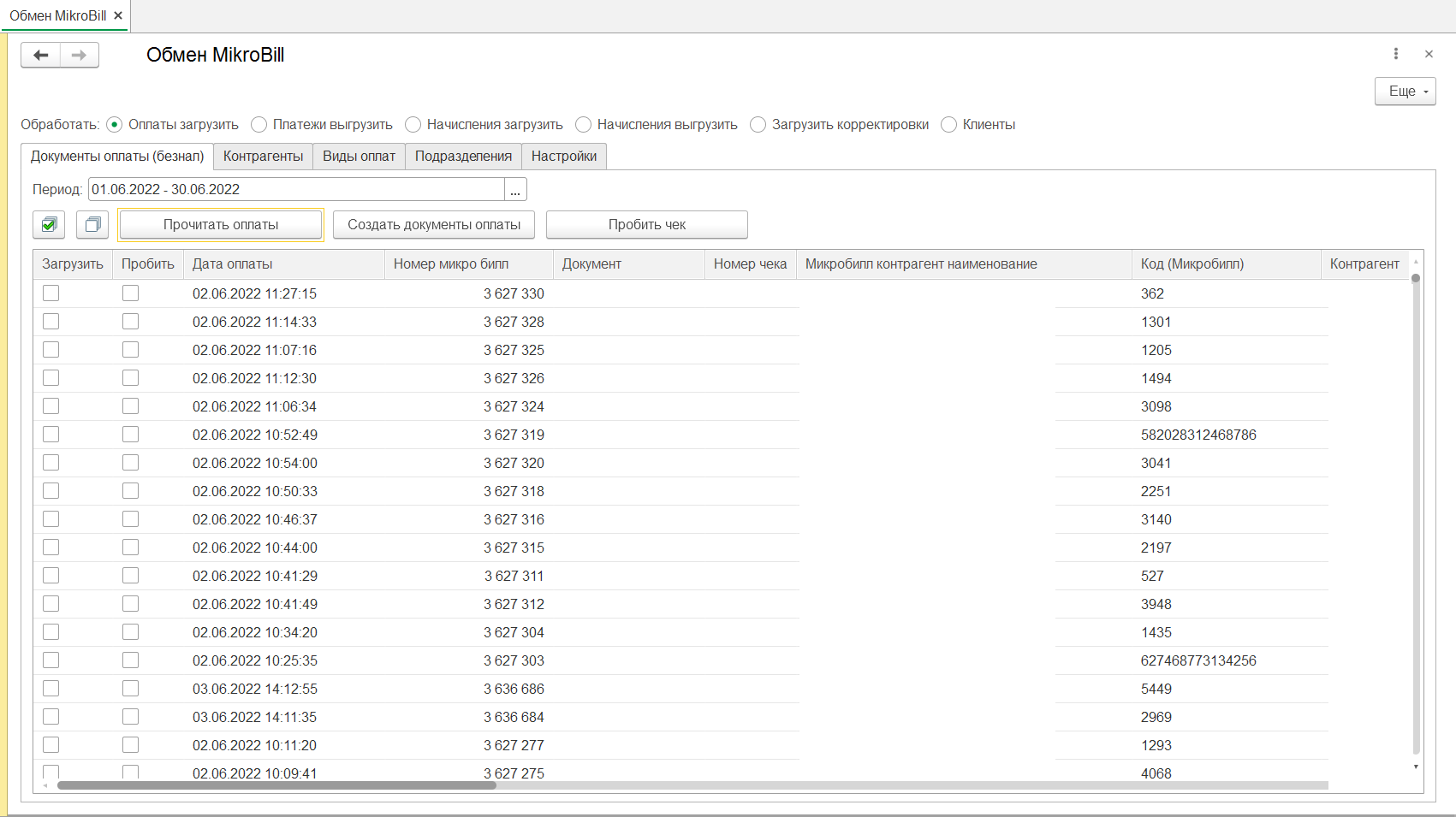 «Платежи загрузить». Читает из 1с документы оплат за выбранные период (кнопка «Подобрать документы»). Создает в биллинговой системе записи об оплате (кнопка «Выгрузить платежи»).Дополнительно доступны вкладки: «Контрагенты» - сопоставление контрагентов в базах, «Виды оплат» - сопоставления видов оплат, «Подразделения» - сопоставление подразделений с регионами в биллинговой системе.Выгрузка происходит не напрямую на баланс клиента, а в специальную таблицу системы биллинга, которая в последствии обрабатывается внутренними процедурами, всвязи с этим в зависимости от настроек системы могут возникать задержки отражения выгружаемых оплат.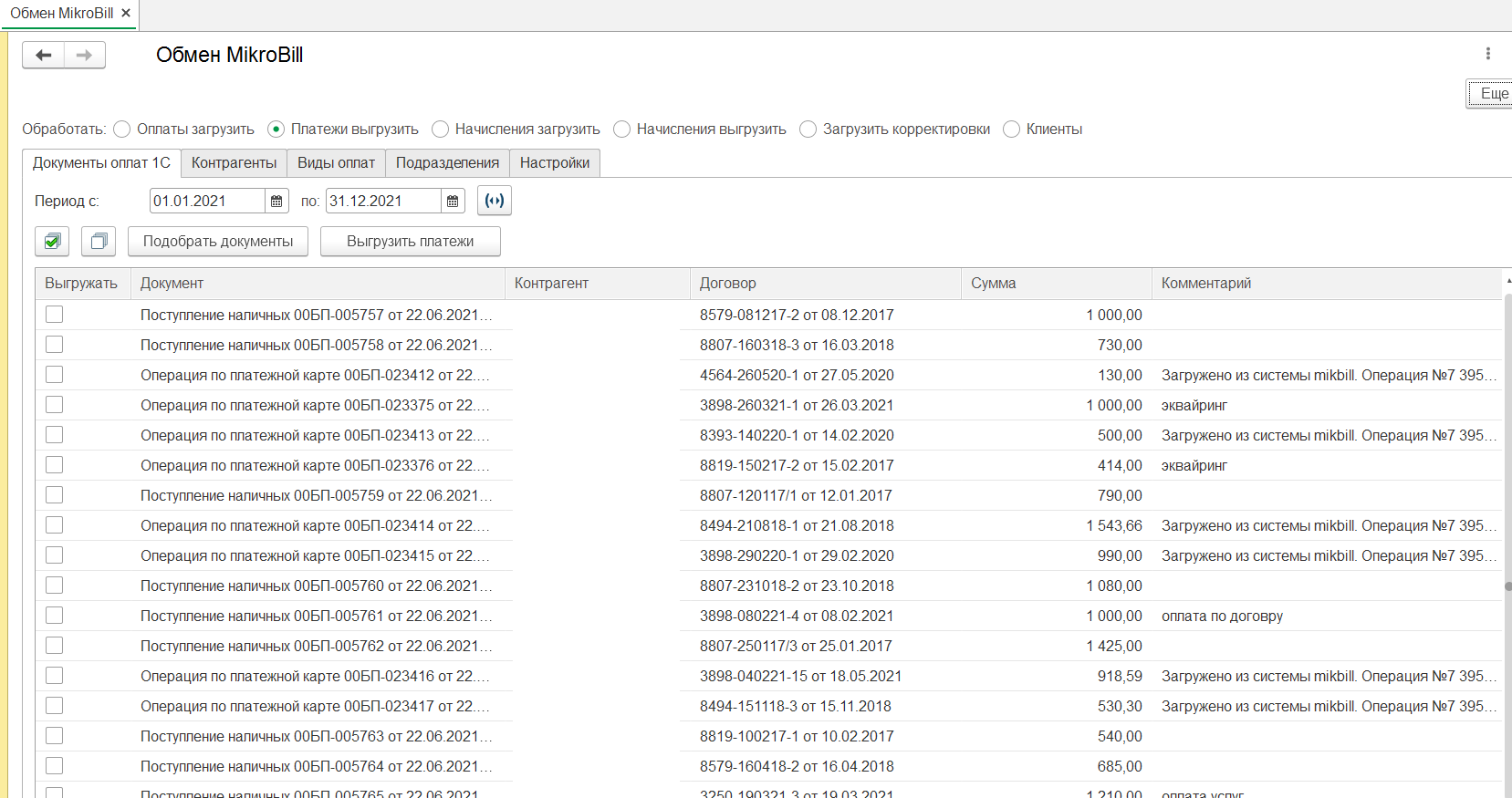 «Начисления загрузить». Читает из базы биллинга все начисления за месяц и суммирует все начисления по каждому клиенту в разрезе номенклатуры услуг (кнопка «Прочитать начислени»). Заполняет сопоставление клиентов, договоров, подразделений, номенклатуры услуг и номенклатурных групп для бухгалтерского учета на основании заполненных дополнительных таблиц (кнопка «Заполнить соответствия») .Создает документы реализации в системе 1с (кнопка «Сформировать документы»).Дополнительно доступны вкладки: «Контрагенты» - сопоставление контрагентов в базах, «Виды оплат» - сопоставления видов оплат, «Подразделения» - сопоставление подразделений с регионами в биллинговой системе,«Номенклатура» - сопоставление номенклатуры услуг,«Номенклатурные группы» - сопоставление номенклатурных групп с подразделениями и услугами для отражения в системе бухгалтерского учета на счетах реализации.Документы создаются за период (месяц). При повторной загрузке созданные документы заменяются обновленными данными.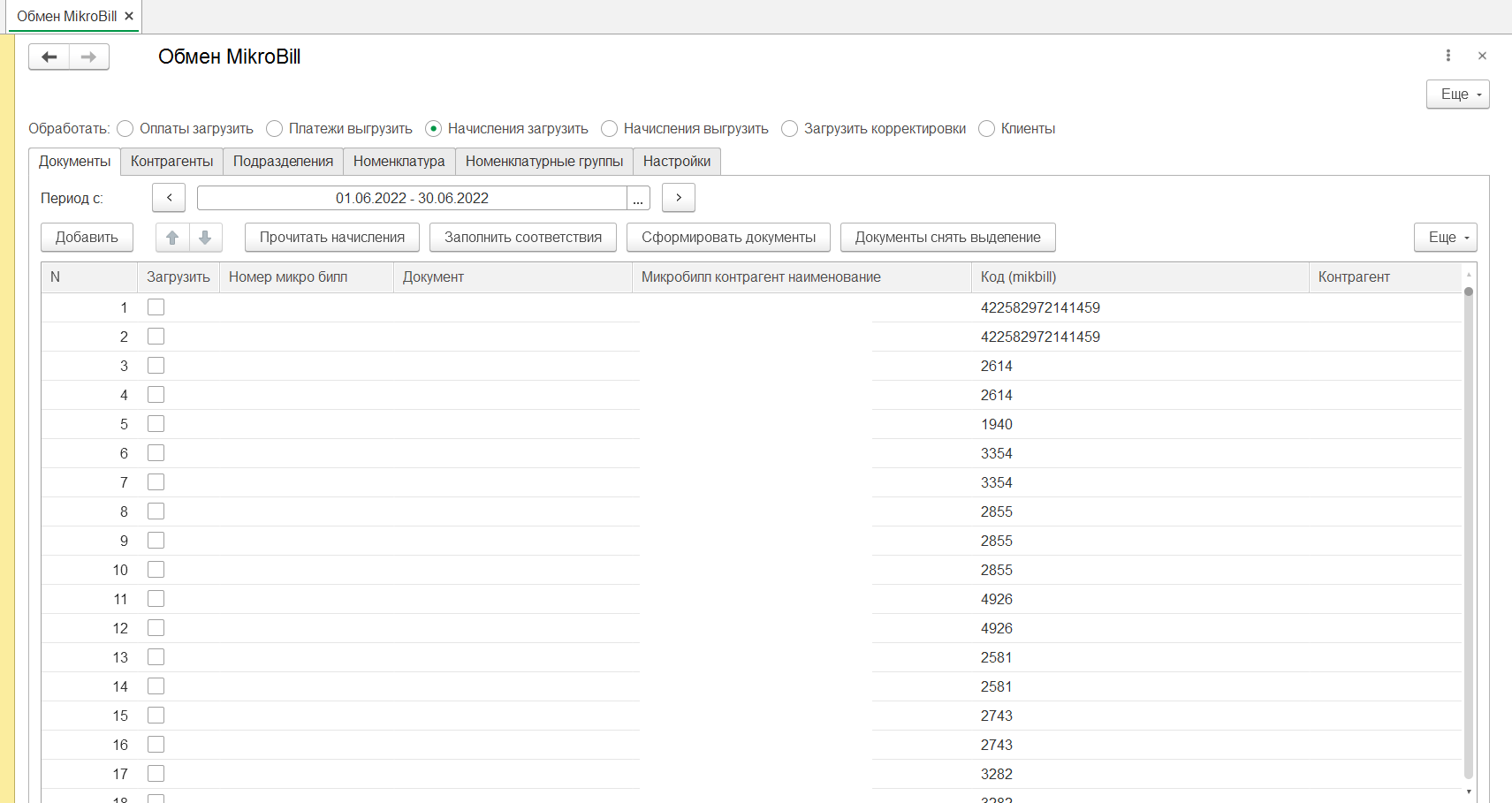 «Начисления выгрузить». Читает из базы 1с документы реализации (кнопка «Подобрать документы реализации»). На основании выбранных документов делает запись в системе биллинга о уменьшении суммы на счете клиента (кнопка «Выгрузить реализацию»).Дополнительно доступны вкладки: «Контрагенты» - сопоставление контрагентов в базах, Выгрузка происходит не напрямую на баланс клиента, а в специальную таблицу системы биллинга, которая в последствии обрабатывается внутренними процедурами, всвязи с этим в зависимости от настроек системы могут возникать задержки отражения выгружаемых начислений.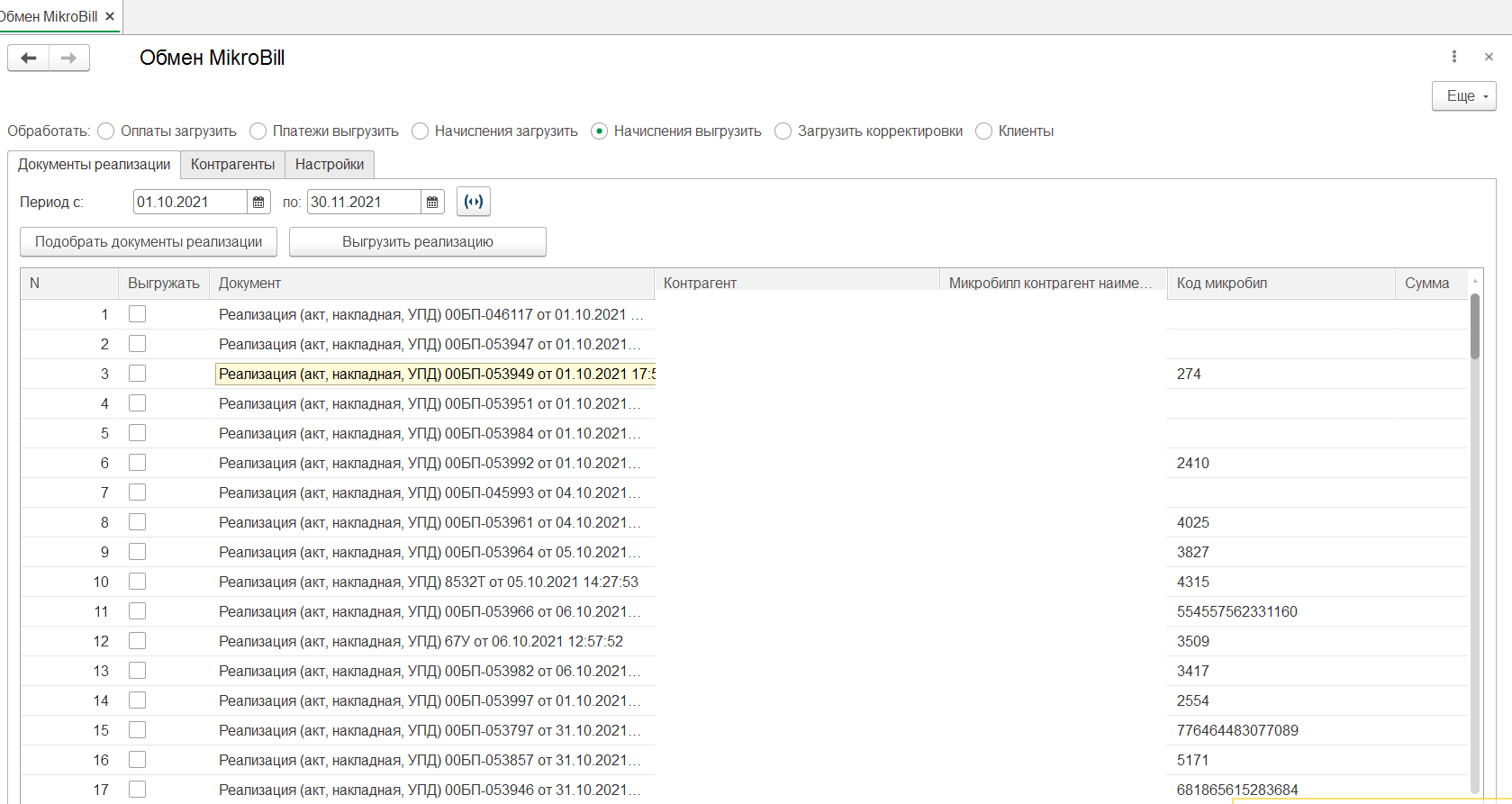 «Загрузить корректировки». Читает из база 1с документы корректировок по контрагентам и делает соответствующие записи в базе биллинга.Функция находится в разработке«Клиенты». Открывает полный список клиентов в базе биллинга (кнопка «Прочитатьклиентов», пытается найти сопоставить клиентов по наименованию (кнопка «Подобрать контрагентов»). Позволяет вручную сопоставить контрагента клиенту. Открывает карточку создания нового клиента с заполненным полем Наименование (кнопка «Создать контрагента»).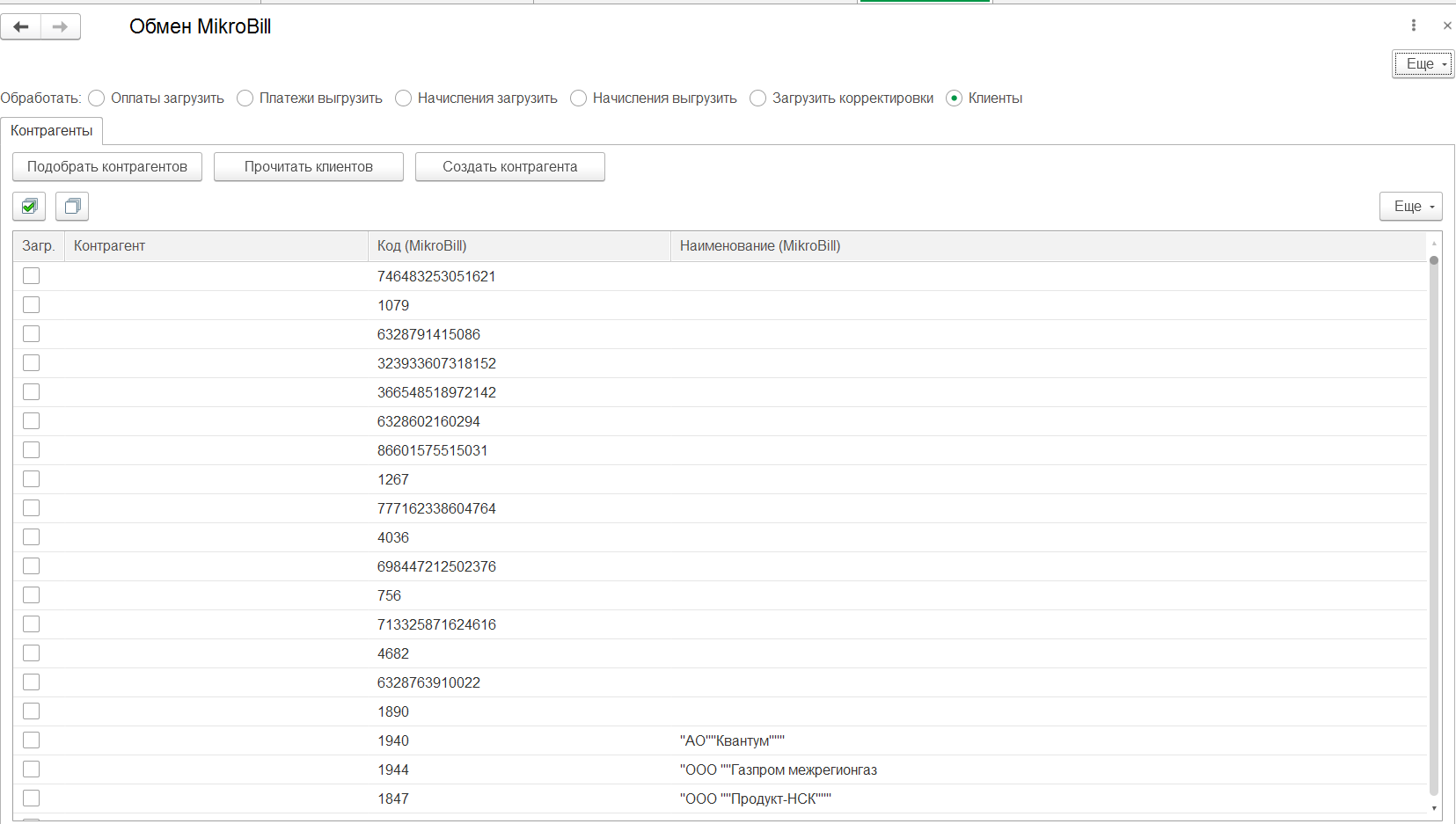 Вкладка «Настройки» служит для ввода данных подключения к базе биллинга.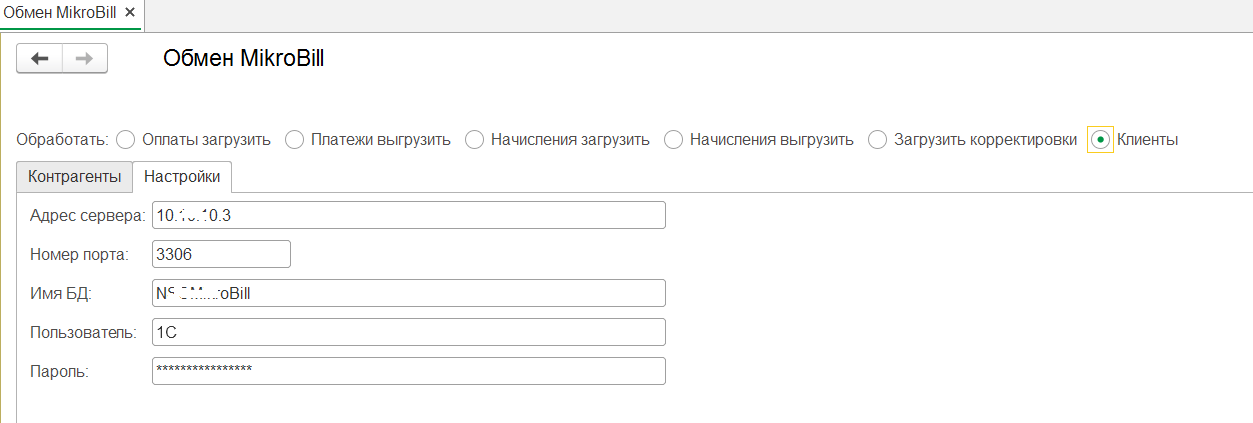 